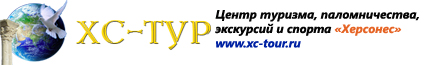 Aktea Beach Village 4*Лето 2012 годаЦены от: *Цена указана за 2-х человек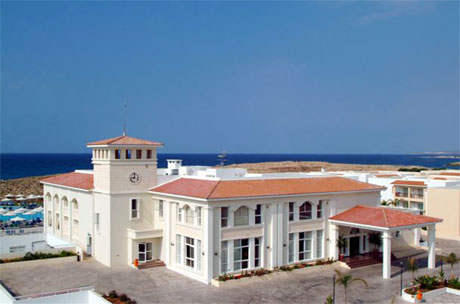 Тип гостиницы: Апарт-отельРасположение: 2-я линия, ПляжныйТранспортная доступность:
Близость к аэропорту - Далеко (> 40 км)Об отеле:Месторасположение:Отель находится в 2 км от центра Айа-Напы.Количество номеров:148Типы номеров:Аппартаменты, студио.Описание номеров:- ванная/душ;
- туалет;
- фен;
- балкон;
- телефон.Инфраструктура отеля:- конференц-зал;Сервис:- магазины;
- гараж;
- парковка;
- прачечная.Развлечения и спорт:- открытый бассейн;
- бассейн с подогревом;
- водные развлечения и спорт;
- джакузи;
- массаж;
- сауна;
- живая музыка;
- развлекательные программы;
- аэробика;
- бильярд;
- теннисный корт;
- настольный теннис;
- тренажерный зал.Для детей:- детский бассейн;
- игровая площадка;
- мини клуб;
- няня.Рестораны, бары:- бар;
- ресторан.Пляж:Песочный пляж в 200 м от отеля.Количество ночейТип питанияСтоимость, руб.7 ночей/8днейЗавтраки520727 ночей/8днейПолупансион6237510 ночей/11днейЗавтраки6850110 ночей/11днейПолупансион8326014 ночей/15днейЗавтраки8711814 ночей/15днейПолупансион107724Контактная информация